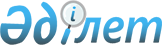 "Салықтық өтініштердің нысандарын бекіту туралы" Қазақстан Республикасы Қаржы министрінің 2018 жылғы 12 ақпандағы № 160 бұйрығына өзгерістер енгізу туралыҚазақстан Республикасы Қаржы министрінің 2021 жылғы 31 наурыздағы № 284 бұйрығы. Қазақстан Республикасының Әділет министрлігінде 2021 жылғы 31 наурызда № 22447 болып тіркелді
      1. "Салықтық өтініштердің нысандарын бекіту туралы" Қазақстан Республикасы Қаржы министрінің 2018 жылғы 12 ақпандағы № 160 бұйрығына (Нормативтік құқықтық актілерді мемлекеттік тіркеу тізілімінде № 16425 болып тіркелген, 2018 жылғы 12 наурызда Қазақстан Республикасы нормативтік құқықтық актілерінің эталондық бақылау банкінде жарияланған) мынадай өзгерістер енгізілсін: 
      1 тармақта:
      10) тармақша мынадай редакцияда жазылсын: 
      "10) осы бұйрыққа 10-қосымшаға сәйкес жекеше нотариустың, жеке сот орындаушысының, адвокаттың, кәсіби медиатордың тіркеу есебі туралы;";
      12) тармақша алып тасталсын;
      көрсетілген бұйрыққа 8, 9, 10 және 17-қосымшалар осы бұйрыққа 1, 2, 3 және 4-қосымшаларға сәйкес жаңа редакцияда жазылсын.
      2. Қазақстан Республикасы Қаржы министрлігінің Мемлекеттік кірістер комитеті Қазақстан Республикасының заңнамасында белгіленген тәртіппен:
      1) осы бұйрықтың Қазақстан Республикасының Әділет министрлігінде мемлекеттік тіркелуін;
      2) осы бұйрықтың Қазақстан Республикасы Қаржы министрлігінің интернет-ресурсында орналастырылуын;
      3) осы бұйрық Қазақстан Республикасының Әділет министрлігінде мемлекеттік тіркелгеннен кейін он жұмыс күні ішінде осы тармақтың 1) және 2) тармақшаларында көзделген іс-шаралардың орындалуы туралы мәліметтерді Қазақстан Республикасы Қаржы министрлігінің Заң қызметі департаментіне ұсынуды қамтамасыз етсін.
      3. Осы бұйрық алғашқы ресми жарияланған күнінен кейін күнтізбелік он күн өткен соң қолданысқа енгізіледі.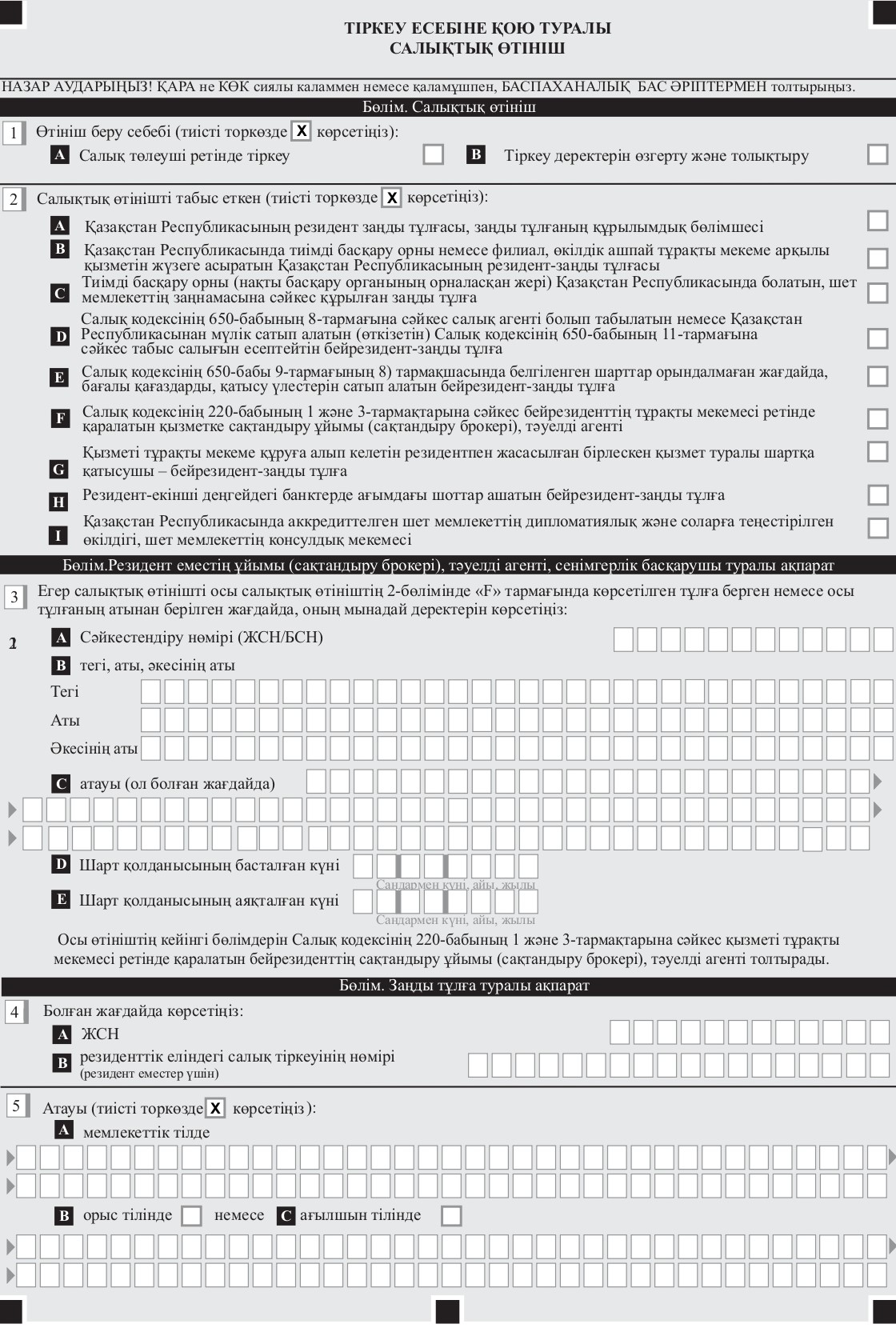 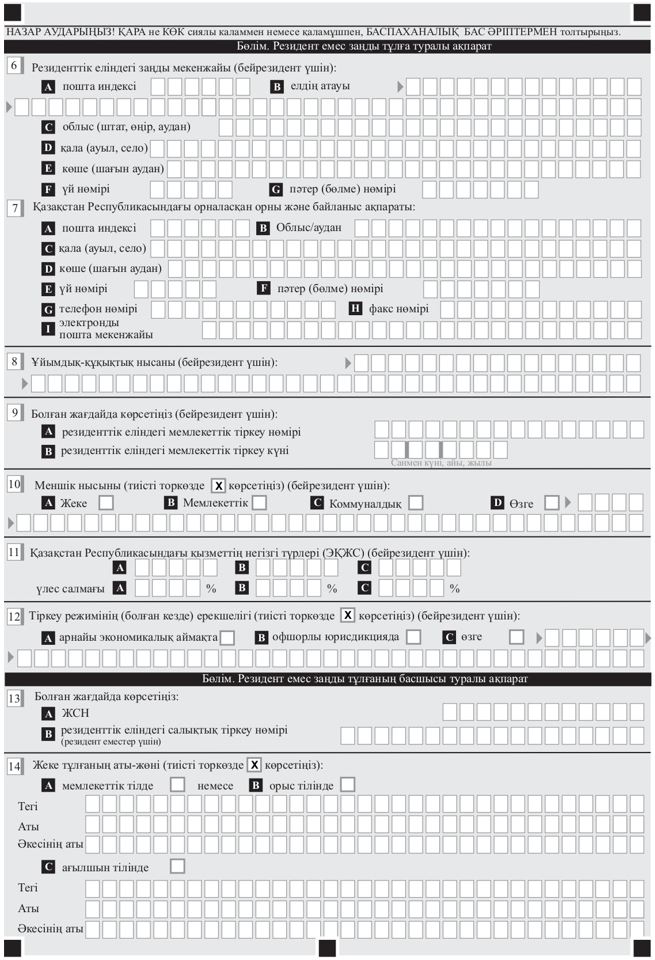 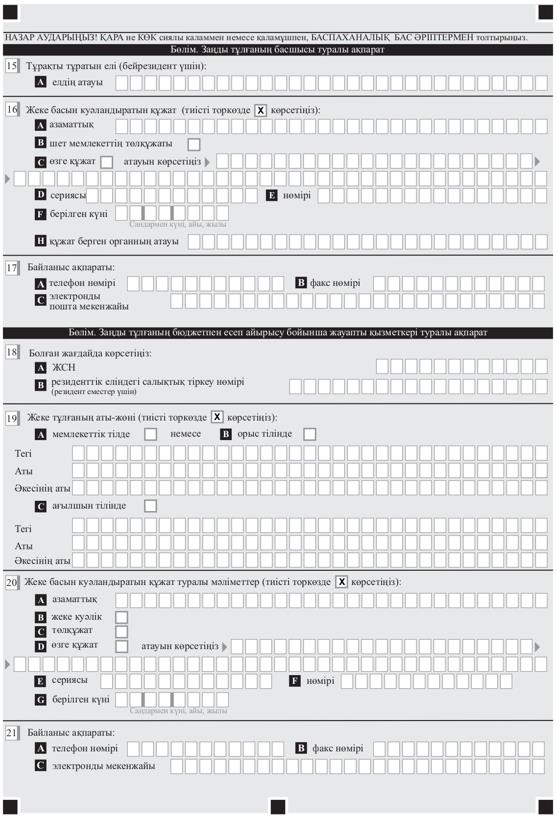 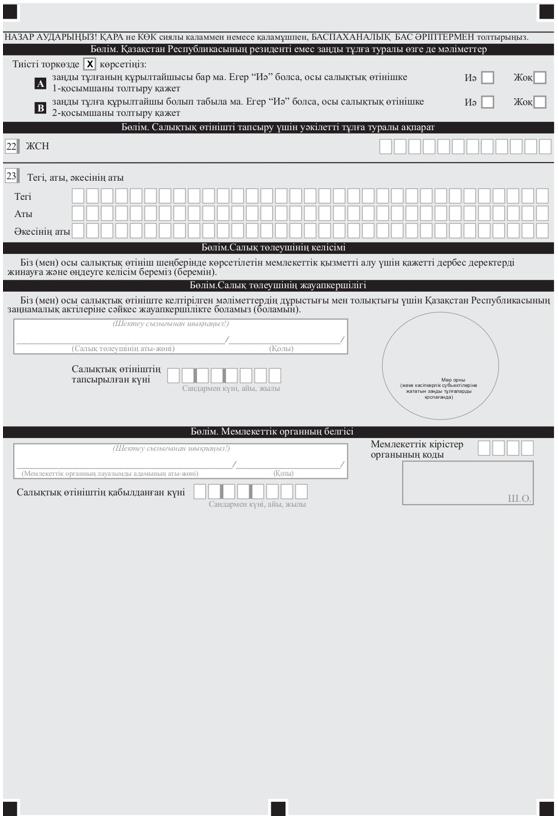 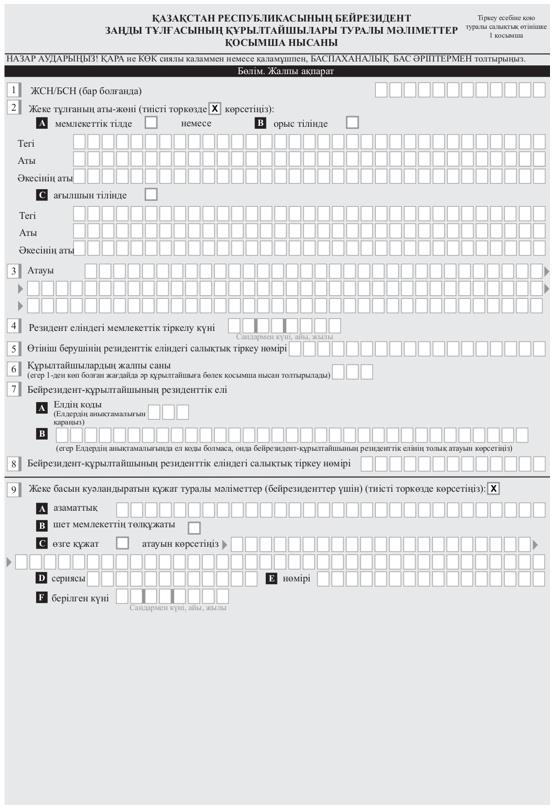 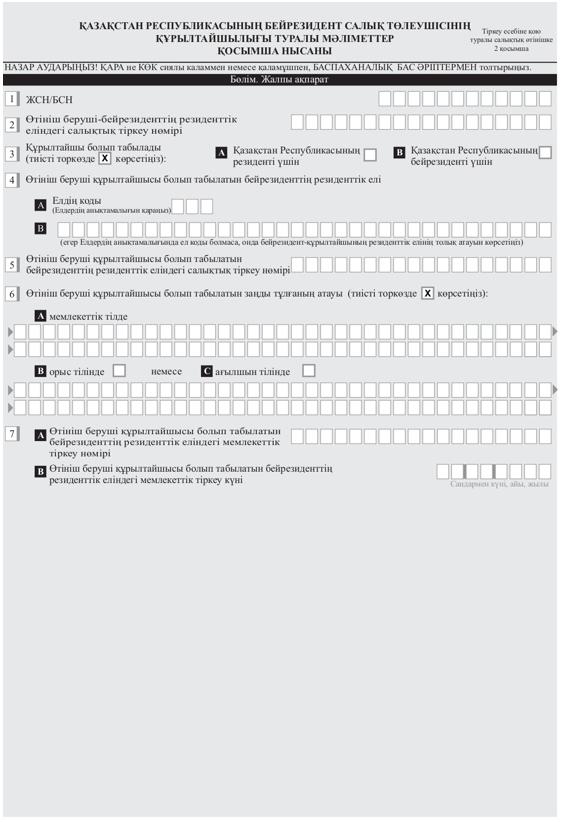 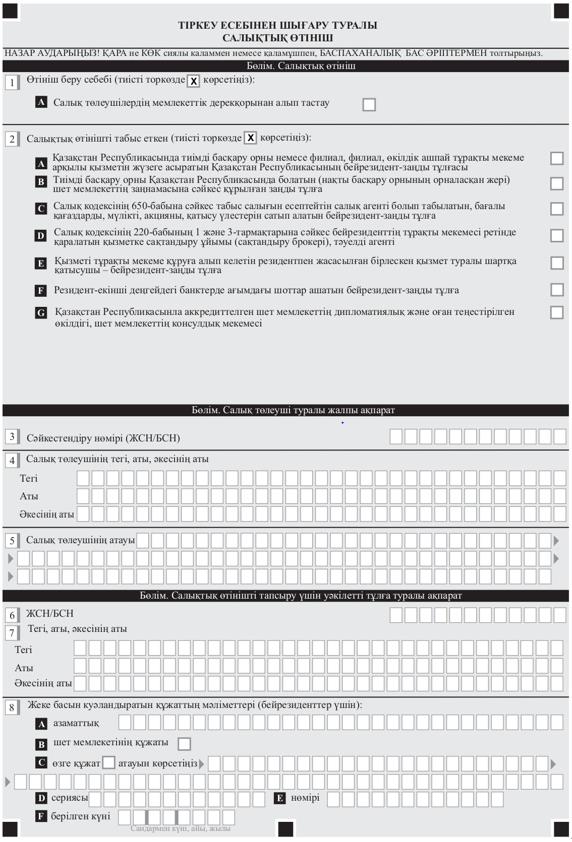 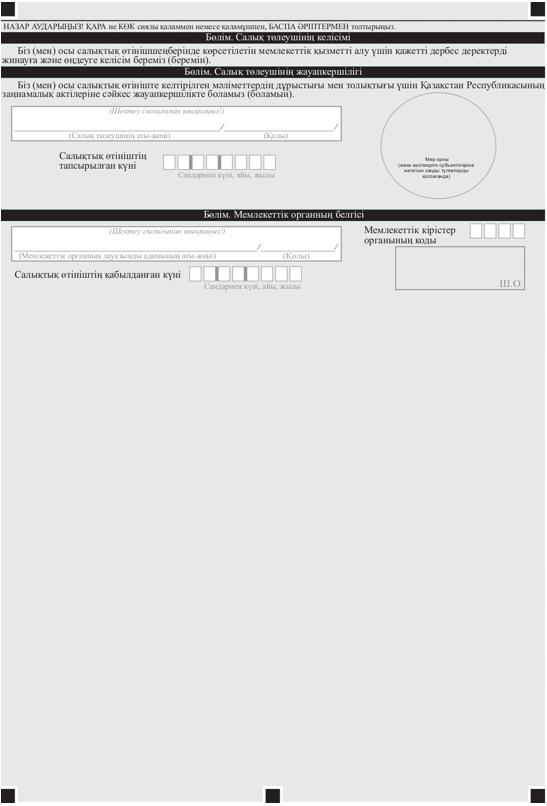 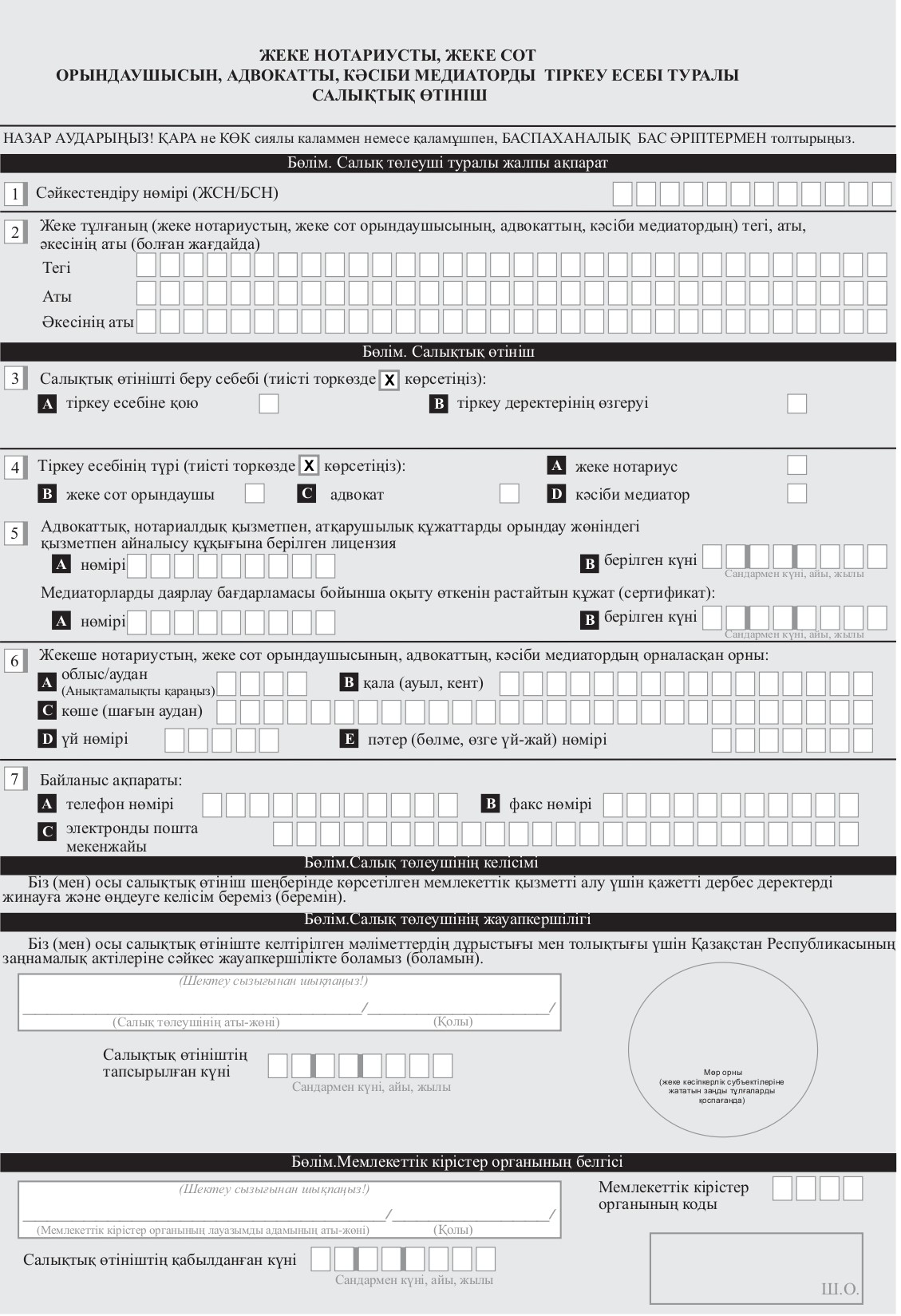 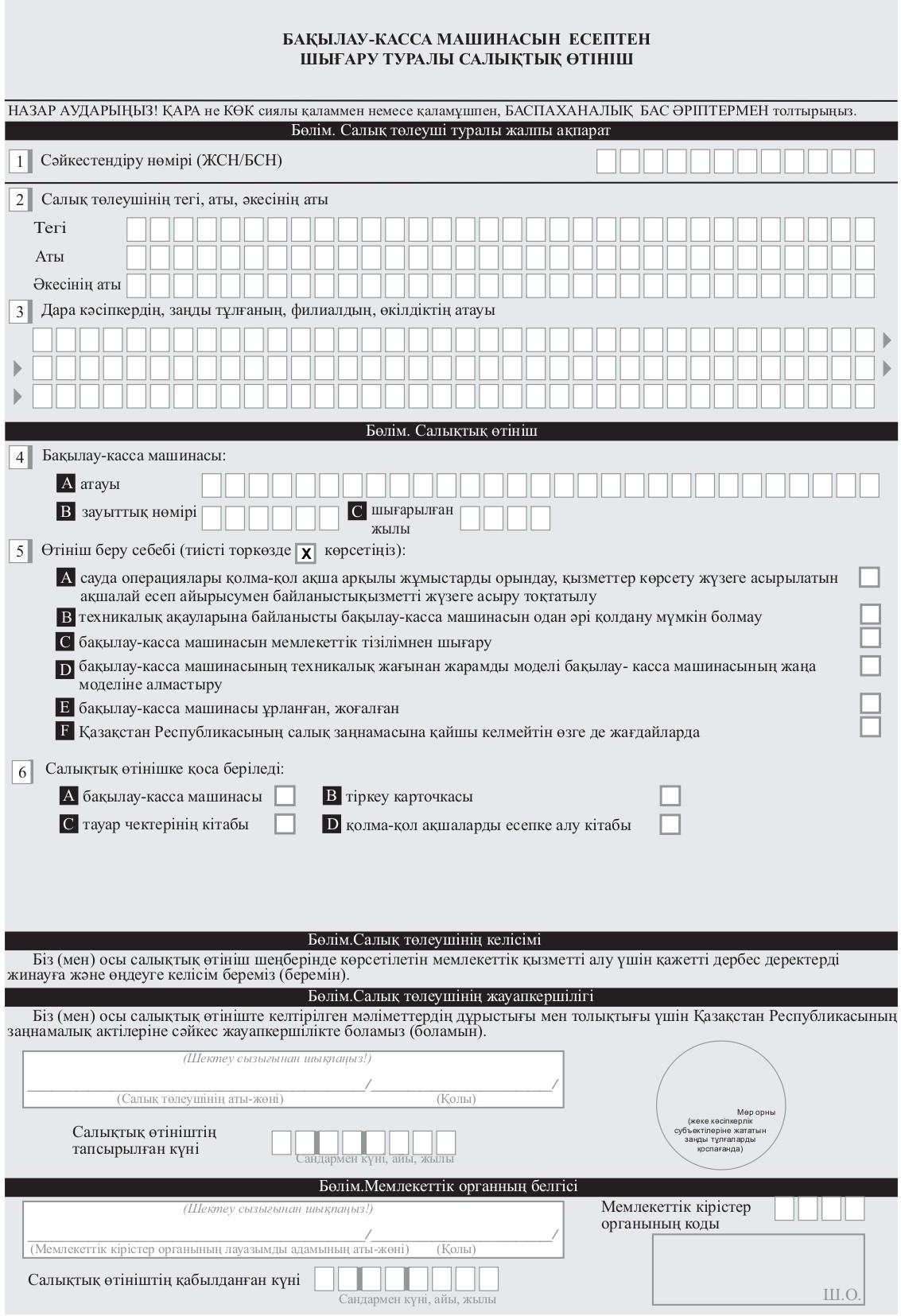 
					© 2012. Қазақстан Республикасы Әділет министрлігінің «Қазақстан Республикасының Заңнама және құқықтық ақпарат институты» ШЖҚ РМК
				
      Қазақстан Республикасының 
Қаржы министрі 

Е. Жамаубаев
Қазақстан Республикасы
Қаржы министрінің
2021 жылғы 31 наурыздағы
№ 284 Бұйрығына
1-қосымшаҚазақстан Республикасы
Қаржы министрінің
2018 жылғы 12 ақпандағы
№ 160 бұйрығына
8-қосымшанысанҚазақстан Республикасы
Қаржы министрінің
2021 жылғы 31 наурыздағы
№ 284 Бұйрығына
2-қосымшаҚазақстан Республикасы
Қаржы министрінің
2018 жылғы 12 ақпандағы
№ 160 бұйрығына
9-қосымшанысанҚазақстан Республикасы
Қаржы министрінің
2021 жылғы 31 наурыздағы
№ 284 Бұйрығына
3-қосымшаҚазақстан Республикасы
Қаржы министрінің
2018 жылғы 12 ақпандағы
№ 160 бұйрығына
10-қосымшанысанҚазақстан Республикасы
Қаржы министрінің
2021 жылғы 31 наурыздағы
№ 284 Бұйрығына
4-қосымшаҚазақстан Республикасы
Қаржы министрінің
2018 жылғы 12 ақпандағы
№ 160 бұйрығына
17-қосымшанысан